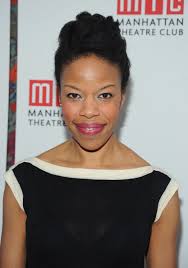  Nilaja Sun - Actress, playwright and teaching artist- Taught at the National Shakespeare Company in 1998Beliefs:She believes theatre is an agent for changePassion for theatre and a love of educationTheatre is key to development in young mindsThis allows them to step into someone else’s shoesNo Child:Nilaja created a one person show, No ChildWon a Lucille Lortel AwardOuter Critic Circle Awards for Outstanding Solo Performance and Outstanding New American PlayTheatre World AwardsObie AwardNamed Best One Person Show at the US Comedy Arts Festival in AspenToured in 2007 – 2008Looking Glass TheatreWoolly Mammoth Theatre CompanyAmerican Repertory TheatreCenter Theatre GroupBerkeley Repertory TheatreThe play has now been lisenced out to over 45 theatres nationally since 2008http://www.hi-artsnyc.org/artists-2/2018/1/11/nilaja-sun 